ข้อมูลเพิ่มเติมสำหรับสื่อมวลชนติดต่อเจซีแอนด์โค พับลิครีเลชั่นส์- JC&CO PUBLIC RELATIONS – วรัตถา สายโอภาส / 6688-033-3433 / waratthas@jcpr.co.thLINE OFFICIAL @JCCOTHAILANDบริษัท ไมเนอร์ อินเตอร์เนชั่นแนล จำกัด (มหาชน)เรียนเชิญสื่อมวลชนร่วมแถลงข่าว ไมเนอร์ ฟู้ด เปิดกลยุทธ์ครึ่งปีหลัง ฝ่าโควิด-19ร่วม UPDATE สถานการณ์ความคึกคักของธุรกิจร้านอาหารในเครือไมเนอร์ พร้อมเผยกลยุทธ์ลุยตลาด กับก้าวต่อไปของธุรกิจอาหาร  บริการ และสินค้าใหม่ ก้าวต่อไปของแพลตฟอร์มการสั่งอาหารแบบออนไลน์ความสำเร็จและจุดแข็ง Cloud Kitchen บริการ ความสะดวก มาตรฐานความปลอดภัยในสุขอนามัย  พร้อมกันในวันศุกร์ที่ 31 กรกฎาคม 2563 เวลา 10.30 – 12.00 น.  ณ ห้อง 1204 ชั้น 12 อาคาร The PARQ ฝั่ง East Wing กรุงเทพฯ (MRT ศูนย์สิริกิติ์ทางออก 2 หรือ เดินเชื่อมจาก MRT) กำหนดการสำหรับสื่อมวลชน10.30 – 11.00 น. 			สื่อมวลชนลงทะเบียน พร้อมรับอาหารว่าง11.00 – 11.15 น.			มร. ดิลลิป ราชากาเรีย ประธานเจ้าหน้าที่บริหารกลุ่ม บริษัท ไมเนอร์ อินเตอร์เนชั่นแนล จำกัด (มหาชน) ให้ข้อมูลในประเด็นมุมมองสถานการณ์ และแนวโน้มธุรกิจร้านอาหาร ในปัจจุบัน 11.15 – 11.30 น.	นายประพัฒน์ เสียงจันทร์ รองประธานเจ้าหน้าที่ฝ่ายปฏิบัติการ บริษัท ไมเนอร์ ฟู้ด กรุ๊ป จำกัด (มหาชน) ให้ข้อมูลในประเด็นแผนธุรกิจ ทิศทางและเป้าหมายการเติบโต ของแบรนด์อาหารภายใต้
ไมเนอร์ ฟู้ด ในครึ่งปีหลังการปรับเปลี่ยนรูปแบบของธุรกิจของบริษัทเพื่อรองรับวิถีชีวิตของผู้บริโภคที่อาจเปลี่ยนแปลงจากผลกระทบของโควิด-19  11.30 – 11.40 น. 			ผู้บริหารถ่ายภาพร่วมกัน11.40 – 12.00 น.			สื่อมวลชนสัมภาษณ์พิเศษเพิ่มเติม 12.00 น.				รับประทานอาหารกลางวันร่วมกัน พร้อมเสร็จสิ้นกิจกรรม###รายละเอียดการให้ข้อมูลA:	ผู้ให้ข้อมูล	มร. ดิลลิป ราชากาเรีย ประธานเจ้าหน้าที่บริหารกลุ่ม บริษัท ไมเนอร์ อินเตอร์เนชั่นแนล จำกัด (มหาชน)นายประพัฒน์ เสียงจันทร์ รองประธานเจ้าหน้าที่ฝ่ายปฏิบัติการ บริษัท ไมเนอร์ ฟู้ด กรุ๊ป จำกัด (มหาชน)	B:     	ประเด็นในการให้ข้อมูล   				1. มุมมองสถานการณ์ และแนวโน้มธุรกิจร้านอาหาร ในปัจจุบัน			2. แผนธุรกิจ ทิศทางและเป้าหมายการเติบโต ของแบรนด์อาหารภายใต้ไมเนอร์ กรุ๊ป ในครึ่งปีหลัง			3. การปรับเปลี่ยนรูปแบบของธุรกิจของบริษัทเพื่อรองรับวิถีชีวิตของผู้บริโภคที่อาจเปลี่ยนแปลงจาก    ผลกระทบของ COVID-19  C:  	เอกสารประกอบในการให้ข้อมูล		1. เอกสารข่าวประชาสัมพันธ์						2. Minor Food Factsheet						3. Executive Biography of Mr. Prapat SiangjanD:  	กำหนดการ		วัน/เวลา:	วันศุกร์ที่ 31 กรกฎาคม 2563 เวลา 10.30 – 12.00 น.  สถานที่ : 	ห้อง 1204 ชั้น 12 อาคาร The PARQ ฝั่ง East Wing กรุงเทพฯE: 	ข้อมูลสื่อมวลชน		การตลาด F:   	แผนที่ 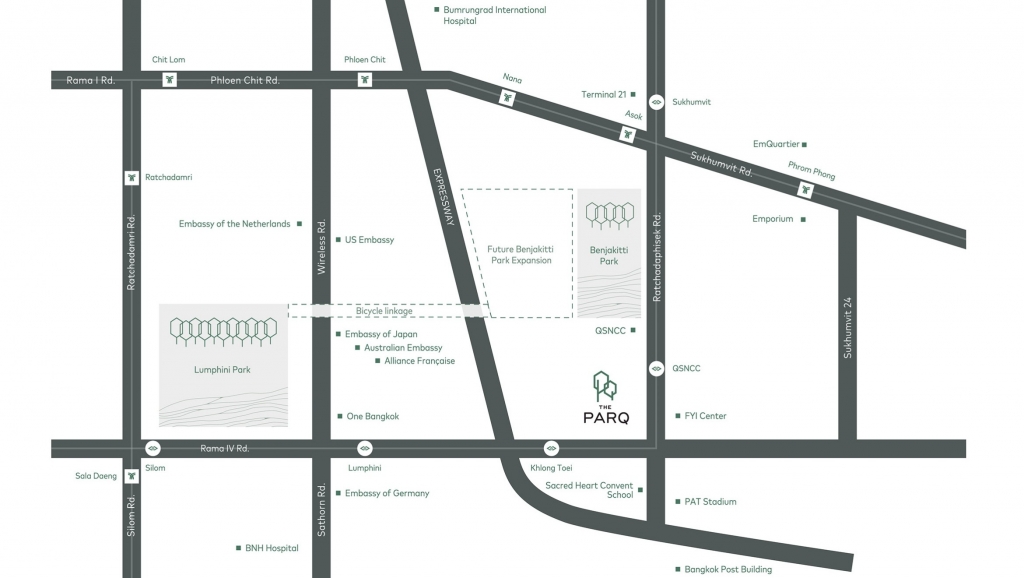 ###